UNIVERSIDADSAN LORENZOCreada por Ley de la Nación Nº 3.420	 ASIGNATURAS	CONTRATO DE MATRICULANumero de Identificación 	RAZON SOCIAL		Nº  DE R.U.C.	 	MATRICULA		PLANDE PAGOS.	Observaciones:...................................................................	.................................................................El / La Alumno / a	UNISAL...................................................................Nº de Identidad...................................................................Aclaración de FirmaCONTRATO MATRICULACION ANUAL DE LA UNIVERSIDAD SAN LORENZO.PRIMERA: La Universidad se compromete a otorgar al alumno una formación académica profesional según el programa y políticas de la institución, en la carrera matriculada según este contrato, de acuerdo a los estatutos, reglamentos y demás disposiciones que establece el funcionamiento de la Universidad, debiendo suscribirse en forma obligatoria el contrato de matriculación para cada inicio de periodo académico para ser considerado alumno.SEGUNDA: El alumno se compromete a abonar el monto asignado de acuerdo al plan de pagos elegido a cada año académico: GRADO: que se encuentra dividido en 1 (una) matricula anual más 11 (once) cuotas pagaderas del 1 al 10 de cada mes por adelantado en efectivo. Se estipula una multa por mes de acuerdo al arancel vigente, pasando la fecha de pago previamente estipulado. POSTGRADO: de acuerdo al programa de estudio optado serán estipuladas en los arancelarios anuales. Que se encuentra dividido por 1 (una) matrícula anual más las cuotas pagaderas del 1 al 10 de cada mes por adelantado. En las cuotas no están incluidos los demás aranceles. Se estipula una multa por mes, pasando la fecha de pago de acuerdo al arancel vigente.El alumno podrá optar por la matriculación mediante el formulario físico, documento que cobra pleno valor académico, administrativo y jurídico o por medio virtual completando el formulario digital, indicando la aceptación de los términos y condiciones, representando esta acción a una firma digital, teniendo valor legal, así como la dirección de correo del cual fuera remitido. El correo electrónico registrado es reconocido para notificaciones, teniendo valor jurídico legal las enviadas por la UNISAL a este correo desde el Rectorado. TERCERA: Las cuotas se calculan en base a los costos determinados de cada asignatura, que se fracciona de acuerdo a los meses que duran las convocatorias académicas de la UNIVERSIDAD SAN LORENZO. El plan de pago por el curso/programa no tiene relación con la cantidad de días de clases impartidas: Las cuotas y demás aranceles podrán sufrir modificaciones por necesidades académicas y/o presupuestarias.CUARTA: El alumno se obliga a cumplir, aceptar, respetar el Estatuto, reglamentos, procedimientos y demás disposiciones que rigen en la Universidad San Lorenzo -UNISAL los cuales declara conocer, así mismo se compromete a respetar y acatar la modificación de carácter técnico funcional que la universidad considere conveniente introducir al plan de estudios, con el objeto de perfeccionar y actualizar el desarrollo de la misma, así como la integración o cambio de asignaturas, aula, horarios, contenido programático, metodología de desarrollo y frecuencia.Son requisitos para acceder a las evaluaciones: 1) Haber entregado en tiempo y forma todas las documentaciones exigidas para la matriculación; 2) encontrarse al día en el pago de las cuotas y otros aranceles estipulados por la Universidad. La Universidad estipula la cantidad mínima de alumnos requeridos para habilitar un determinado grupo, sección, curso, horario, de no completar la cantidad se le comunica verbalmente al alumno. Este podrá optar por otro turno o carrera de acuerdo a su convivencia.No estar al día administrativamente podrá repercutir en la no habilitación para las evaluaciones y la exclusión en el Acta de evaluaciones.El alumno considera y autoriza el empleo de su imagen con fines académicos – publicitarios a la Universidad San Lorenzo.La Universidad podrá solicitar nuevamente documentaciones de matriculación en caso de ser necesaria la actualización del legajo del alumno.Los alumnos deben ajustarse a los reglamentos de prácticas de las carreras y exonera a la UNISAL de toda responsabilidad en caso de incumplimiento del reglamento de prácticas. Así como de otros reglamentos.El alumno que cuente con alguna enfermedad o condición que requiera de cuidado especial debe comunicar por escrito a la Institución, para que las coordinaciones tomen providencia. La institución no se hace responsable del estado de salud del alumno, ni de los cuidados que requiera.Quinta: La institución se reserva el derecho a admisión. Lo abonado por matricula podrá ser devuelto al alumno, si la solicitud de admisión es rechazada por el Consejo Superior Universitario y esto podrá ser en cualquier etapa del año académico de su matriculación.Sexta: El solicitante de matriculación en la UNISAL se compromete a no incurrir en agravios, divulgación de informaciones que afecten al prestigio institucional, o realice comentarios o publicaciones en redes sociales u otros medios que atenten contra el prestigio y buen nombre de la UNISAL y la comunidad universitaria. Así mismo dice que se compromete a buscar solucionar cualquier inconveniente en la institución en referencia a los estudios y/o aspectos administrativos apoyando el cumplimiento de las políticas de la institución, preservando no se dañe la imagen de la institución ni la trayectoria de los recursos humanos que la dirigen e integran.Séptima: Los becados deben ajustarse al reglamento de becas vigentes y las disposiciones que deben cumplir. Las becas serán otorgadas por año académico con evaluación de cumplimiento semestral. De no cumplir con el reglamento el becado podría perder su beca del siguiente semestre.Octava: La institución no se hace cargo de la expedición de registros profesionales a alumnos; considerando que los mismos están a cargo de otras instituciones del sector público que rigen la profesión.Novena: Quien suscribe expresa que no sufre enfermedad grave alguna que en situación de crisis pudiera poner en peligro su integridad o la de terceros, durante su permanencia en la institución o realizando actividad en la misma. Los importes abonados por matricula, cuotas u otros aranceles serán devueltos únicamente si el curso no inicia por disposición de la UNISAL.En prueba de conformidad y aceptación de todas las cláusulas del presente contrato firman dos ejemplares de un mismo tenor y a u n solo efecto. Este contrato podrá sufrir modificaciones según disposiciones académicas.Firma e identificación del solicitante: _____________________________________________________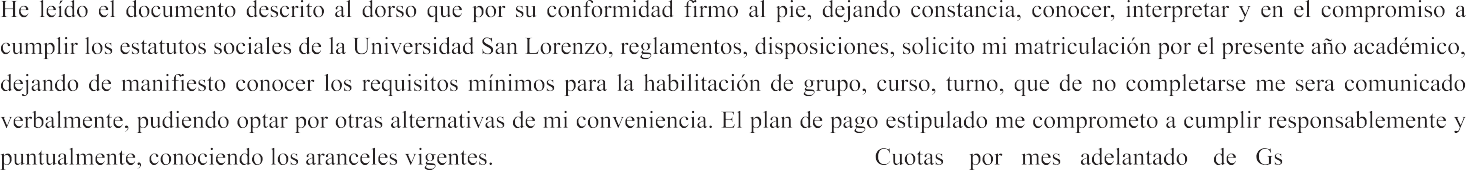 Datos Generales